PARA:	Dra. ADRIANA DEL PILAR GUERRA MARTINEZ		Responsable Proceso Tecnologías de  y las 		ComunicacionesDE:		JEFE OFICINA DE CONTROL INTERNOASUNTO: 	Solicitud Seguimiento Plan de Mejoramiento con corte a 			junio de 2015 De manera atenta me permito reiterar la solicitud de remisión del Plan de Mejoramiento con corte a junio de 2015, el cual tenía como fecha máxima para su envío el 24 de junio según el memorando No. 3-2015-11772. Agradezco el envío urgente de la información, por cuanto constituye insumo para las siguientes actividades:Consolidado del Plan de Mejoramiento Institucional que debe publicarse en la página web de la Entidad, observando lo reglamentado mediante la Ley 1712 de 2014.Comité de Coordinación de Control Interno.Cuenta semestral Auditoria Fiscal.Cordialmente,Proyectó y elaboró: Ángela Paola Tibocha Galvis“Por un control fiscal efectivo y transparente”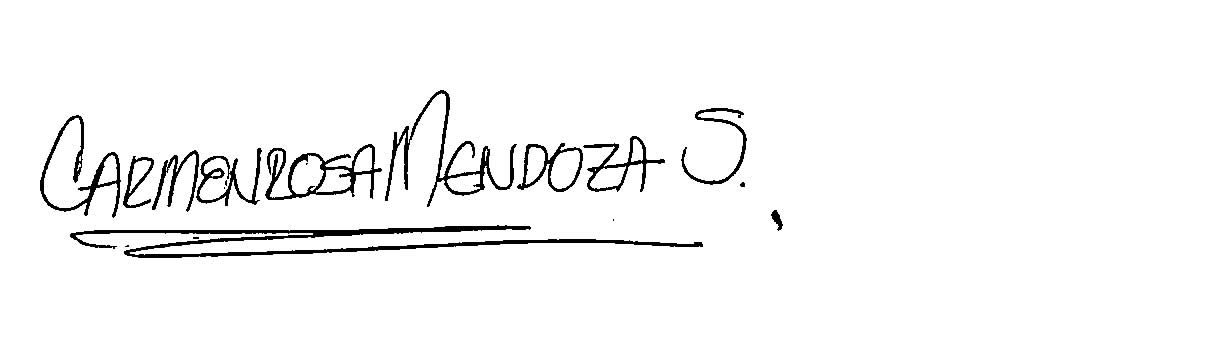 CARMEN ROSA MENDOZA SUAREZ 